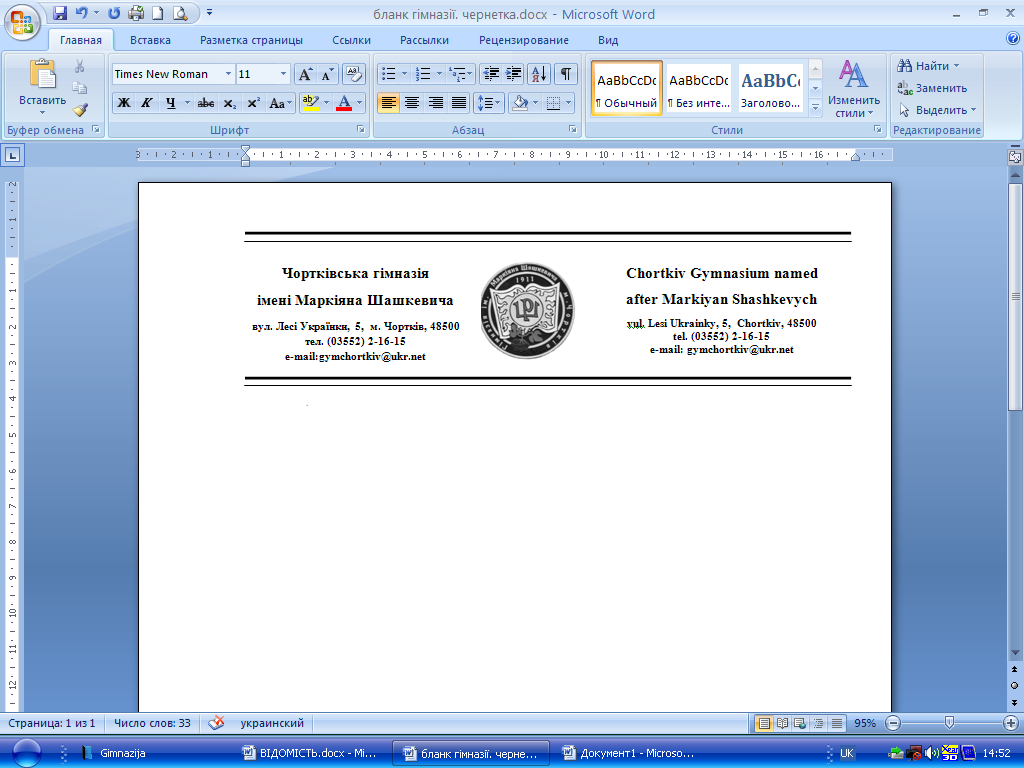 Відгукпро педагогічну та методичну діяльністьвчителя інформатика  Чортківської гімназії імені Маркіяна ШашкевичаЧайковської Ірини Яківни        Чайковська Ірина Яківна працює на посаді вчителя інформатики, заступника директора з методичної роботи Чортківської гімназії імені Маркіяна Шашкевича. Вищу освіту отримала у Тернопільському педагогічному інституті, який закінчила у 2008 році. Має вищу кваліфікаційну категорію, звання «Старший вчитель». Чайковська І.Я. має ґрунтовний рівень теоретичної та методичної підготовки. Володіє необхідними прийомами, сучасними освітніми технологіями, успішно використовує на заняттях інформаційно- комунікативні технології. Сприяє можливості для оптимального розумового, емоційно-вольового, естетичного розвитку учнів. Постійно працює над розвитком пізнавальної та творчої активності учнів.Працюючи над методичною проблемою "Дослідження та використання хмарних ресурсів в освітньої процесі", досліджує їхню доступність, мобільність, гнучкість, надійність та  високу технологічність.  Постійно ділиться досвідом із колегами. Розширює інструментарій сучасного педагога, використовуючи сервіси хмарних технологій. Веде персональний блог (http://chairyak.blogspot.com/), де є багато цікавого матеріалу для учнів та вчителів. Чайковська Ірина Яківна завжди перебуває у творчому пошуку.  У своїй професійній діяльності  вдало використовує  інноваційні технології з метою розвитку креативного та критичного мислення учнів, формування ключових та предметних компетентностей. Вчитель вдало використовує сучасні методи навчання та доцільно поєднує інноваційні методи з традиційними. На уроках уміло створює сприятливий психологічний комфорт, стимулюючи позитивне ставлення учнів до навчально-пізнавальної діяльності. Вчитель заохочує учнів до участі у різноманітних конкурсах. Гімназисти постійно беруть участь у конкурсі «Бобер», олімпіадах на освітньому проєкті "На урок", "Година коду".  У ІІ етапі Всеукраїнських олімпіад з інформатики учні займають призові місця. Чайковська І.Я. бере активну участь у методичній роботі: виступає з доповідями, ділиться досвідом роботи, намагається завжди бути інформованою про інновації.	Учитель відзначається педагогічним тактом, користується повагою серед колег, учнів та батьків.Директор  гімназії 						Н.Великоборець